П. Показатели финансового состояния учреждения (подразделения)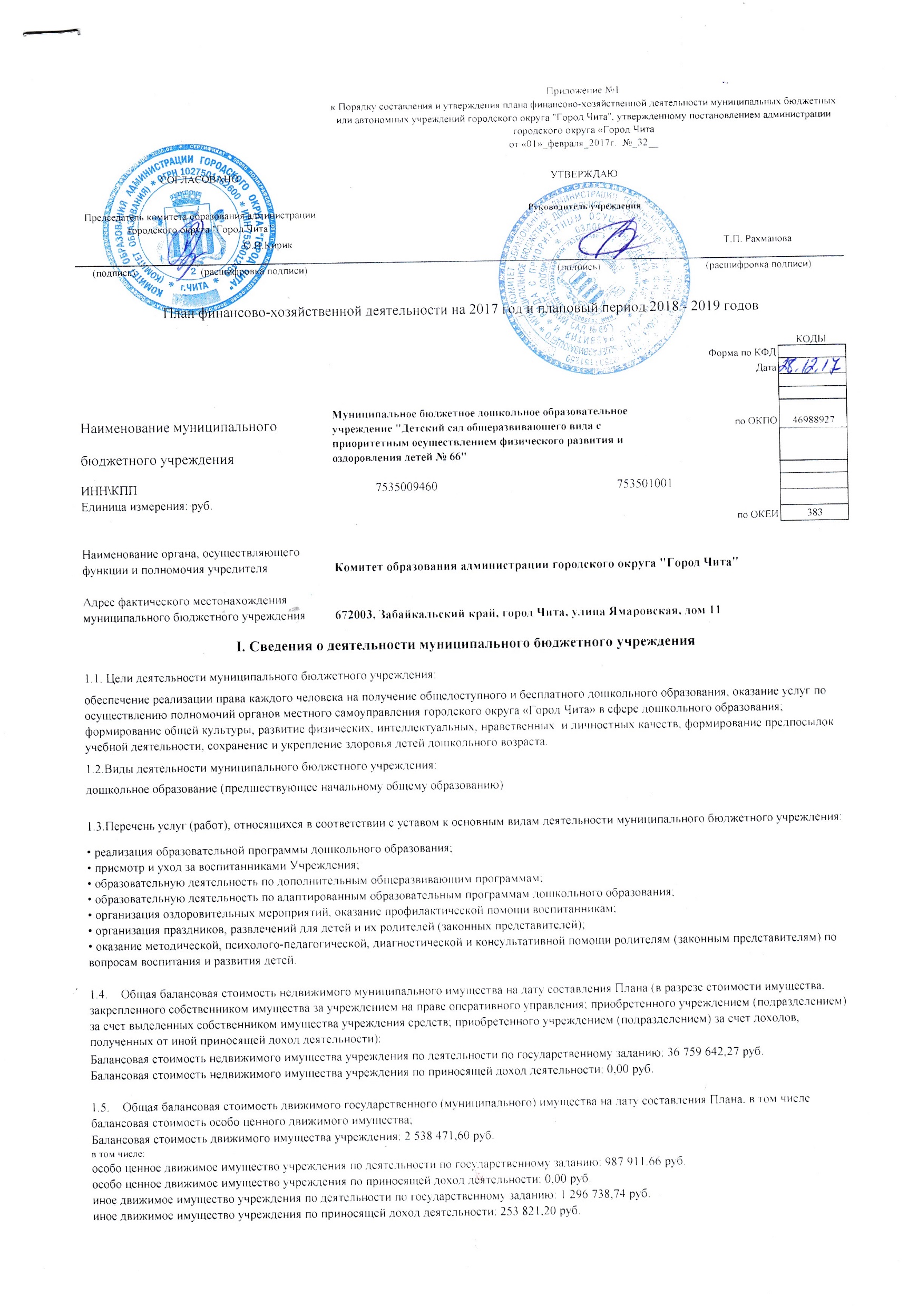 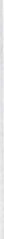 lll. Показатели по ПОСЂЛЛСНИЯМ и выплатам учреждения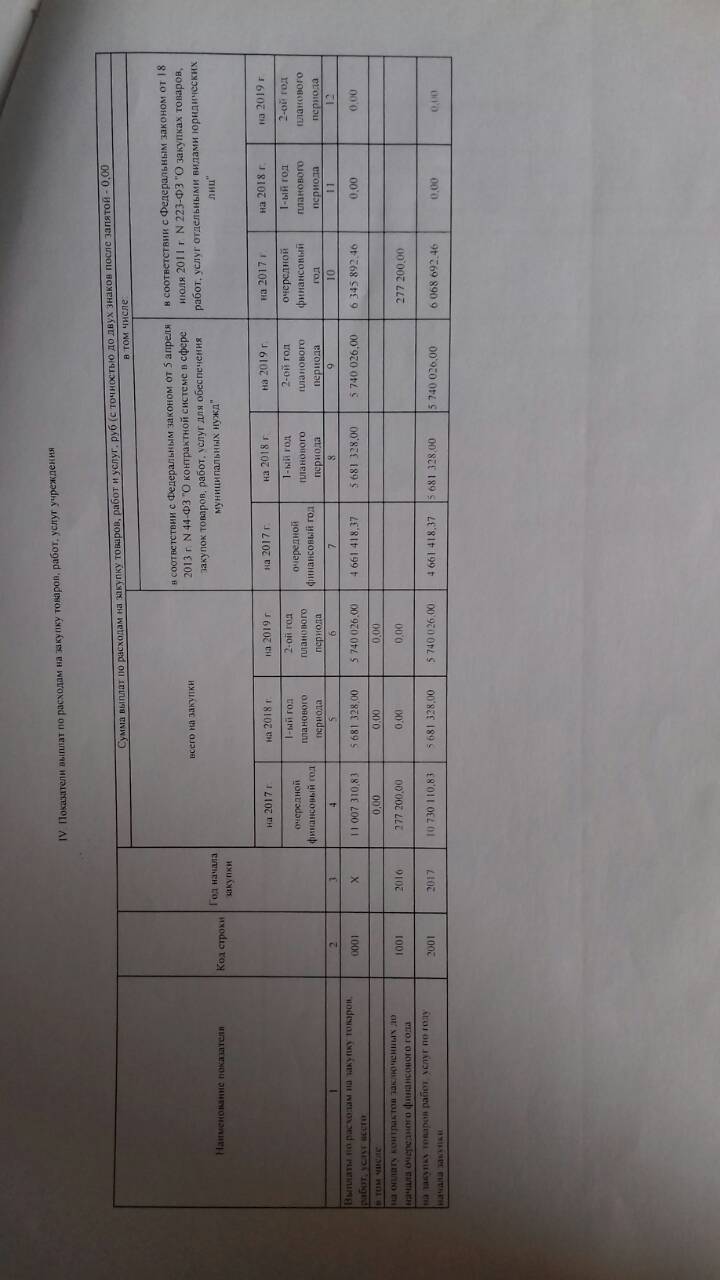 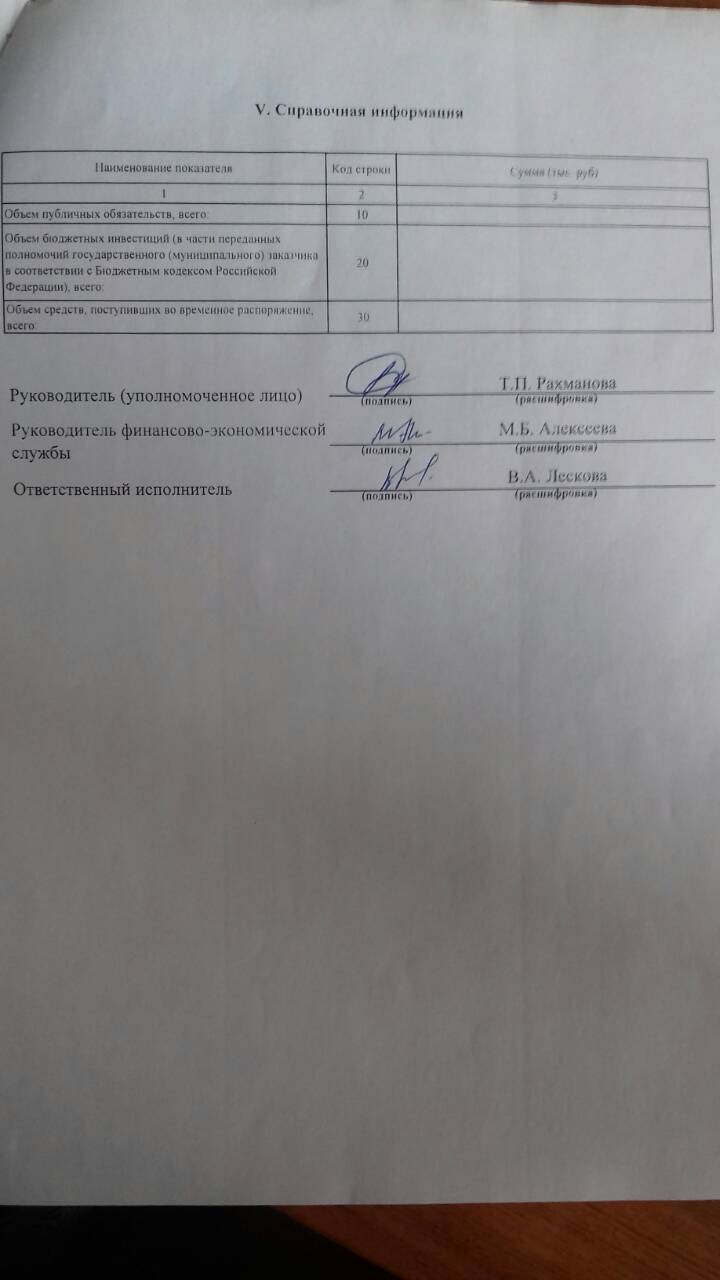 N п/пНаименование показателяСумма, руб.2ЗНефинансовые активы, всего:39 298 1 13,87из них:недвижимое имущество, всего:36 759 642,27в том числе: остаточная стоимость23 813 344,81особо ценное движимое имущество, всего:987 91 1,66в том числе: остаточная стоимость393 624,31Финансовые активы, всего:299 271,26из них:43 854,43денежные средства учреждения, всего43 854,43в том числе:денежные средства учреждения на счетах43 854,43денежные средства учреждения, размещенные на депозиты в кредитной организации0,00иные финансовые инсфументы0,00дебиторская задолженность по доходам0,00дебиторская задолженность по расходам255 416,83Обязательства, всего:998 629,82из них:0,00долговые обязательства0,00кредиторская задолженность:998 629,82в том числе:просроченная кредиторская задолженность1аименование показателяКод строкиКод по бюджет ной классификацииРоссийс кой федера цииОбъем финансового обеспечения, руб. (с точностью до двух знаков после запятой 0,00Объем финансового обеспечения, руб. (с точностью до двух знаков после запятой 0,00Объем финансового обеспечения, руб. (с точностью до двух знаков после запятой 0,00Объем финансового обеспечения, руб. (с точностью до двух знаков после запятой 0,00Объем финансового обеспечения, руб. (с точностью до двух знаков после запятой 0,001аименование показателяКод строкиКод по бюджет ной классификацииРоссийс кой федера циивсегов том ЧИСЛСв том ЧИСЛСв том ЧИСЛСв том ЧИСЛС1аименование показателяКод строкиКод по бюджет ной классификацииРоссийс кой федера циивсегоБюджетгородского округа «Город чита»БюджетЗабайкальского краяфедералбюджетпоступления от оказания услуг выполнения работ) на платнойоснове и от иной приносящей доход деятельности678Планируемый остаток средств на начало планируемого года10043 854,4343 854,43Поступления, всего:20031 828 0$5,678 389 625,2217 136 392,420,006 302 038,озв том числе0.00Субсидии на финансовое обеспечение выполнения муниципального задания210[3025 526 7,648 389 625 221 7 36 392,42Субсидии, предоставляемые в соответствии с абзацем вторым пункта статьи 78 1 Бюджетного кодекса Российской Федерации] 80Бюджетные инвестиции2300,00Поступления от оказания муниципальным бюджетным учреждением услуг (выполнения работ), предоставление которых для физических и юридических лиц осуществляется на платной основе2401306 260 800,006 260 800,00Поступления от иной приносящей доход деятельности, всего0,00в том числе.о 00Поступления от использования муниципальной собственности1300,00Поступления от сдачи в аренду имущества, находящегося в муниципальной собственности2521200,00Поступления добровольных пожертвований25341 238,0341 238,03Планируемый остаток средств на конец планируемого годазоох0,00Выплаты, всего:400х31 871 910,108 389 625,2217 136 392,420,006 345 892,46в том числеРасходы на выплаты персоналу, всего:4101 1020 105 780,30з 267 673,1416 838 107,160,000,00в том числе(Л . (00Фонд оплаты труда учреждения (заработная плата)15 14 875,462 490 85-5 Р524Иные выплаты персоналу учреждений, за исключением фонда оплаты труда (прочие выплаты)4121 123 429,210,00З 429Взносы по обязательному социальному страхованию на выплаты по оплате труда работников и иные выплаты работникам учреждения (начисления на выплаты по оплате труда)4131 195 087 475,63	776 	024 МО 657,61Расходы на иные закупки товаров, работ и услуг для обеспечения муниципальных нужд, всего:42024011 007 310,834 383 397,37278 021,000,006 345 892,46из них:0,00Закупка товаров, работ, услуг в целях капитального ремонта муниципального имущества4212430,00Расходы на оплату связиРасходы на оплату транспортных услуг4232442440,00Расходы на оплату коммунальных услугРасходы на оплату аренды имущества4244752442440,00Расходы на оплату работ, услуг по содержанию имуществаРасходы на оплату прочих работ, услуг426477244223 157,96223 157,96Расходы на приобретение основных средств478744893,47234892 Расходы на приобретение материальных запасов Прочие расходы4294302442441 235 979,4743 680,00	6 345 	46Исполнение судебных актов4408300,00Уплата налогов, сборов и иных платежей, всего:450850752 144,27731 880,0120 264,260,000,00из них.Уплата налога на имущество организаций и земельного налога4_51851730 874730Уплата прочих налогов, сборов4528520,000,00Уплата иных платежей453853Э 7 27006,Ol20 264 26Социальное обеспечение:3206 674,706 674,700,000,000,00Пенсии, пособия, выплачиваемые организациями сектора государственного направления3216 674,706674,700,000,00